Major Post-Contract Projects HandledAreas of ExperienceShoring, Piling and required pile testing.Raft foundation and structure for high rise buildings.Review of shop drawings.Concrete mix design review according to the specification requirements.Material and method of statement review.Safety assessment and review.Sort out the bottle necks and co ordinate drawing in the initial phase of the project.Monitor the progress of work as per clause 14 program.Establishing and maintaining QA/QC system in the site office according to the QMS.Establishing quality control procedure &inspection test plan.Co ordination of Structural, MEP and other services.Inspection and supervision of various works at site and delegate job for the site team Properly.Raise site observation notes and NCRs whenever required.Communicate with client, contractor and other team members.Preparation of minutes of meeting for progress meeting, co ordination meeting, technical meeting and safety meeting.Preparation of monthly progress report for client.Supervision of finishing works and snaggingAluminum and stone cladding workWater proofing works.Professional Experience+EducationPersonal Information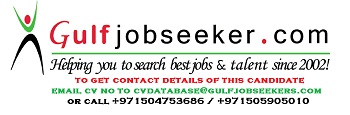 Gulfjobseeker.com CV No: 81282Position Sought:Structural Engineer - Building ConsultingCareer Objective:A qualified civil engineering and building consulting professional with 20 years experience in managing high rise, high-end projects, and clients seeking a dynamic profile with an organization of repute to contribute accrued skills to chart a mutual growth path. walk (G+3B+35) Building,  , Emaar Properties   at   (G+3B+26&35) , , Cayan InvestmentsGCCA and   (Civil Aviation Control Buildings at ) and erection of 3 nos of communication towers, Abu Dhabi Aviation.Aqua Le ,  Project,  network, Dibba, Dates:May 2006 - PresentPosition in Company:Senior structural inspectorCompany Name:RMJM  ( www.rmjm.com)Company Industry:Architects, Consultants and Project ManagementJob Role/Department:Engineering/ Post ContractingJob SummaryOverall project management of  walk (G+3B+35) Building.GCCA and   (Civil Aviation Control Buildings at ) and erection of 3 nos of communication towers, Abu Dhabi Aviation.  at Dubai Marina (G+3B+26+35) from enabling works to final handover.AchievementSuccessful and timely handover with an appreciable level of 85% client satisfaction.Dates:November 1998 - April 2006Position in Company:Civil EngineerCompany Name:Job Role/Department:Engineering/PlanningJob SummaryQuality Control, Planning and Coordination with various departments in relation with infrastructure development worksAchievementIntroduced an effective QA/QC system which streamlined the functioning of the building department and improved efficiencyDates:May 1998 - October 1998Position in Company:Project EngineerCompany Name: ContractingCompany Industry:ConstructionJob Role/Department:EngineeringJob SummaryTendering, bid evaluation, contract finalization and project management of multiple projects ensuring timely completion and meeting the budget constraintsDates:September 1995 - May 1998Position in Company:Site EngineerCompany Name:Al Nahda General ContractingCompany Industry:ConstructionJob Role/Department:EngineeringJob SummaryProject coordination, site management, work allocation and implementation of cost control measures to contain the project costs within budgetary limitsDates:January 1993 - September 1995Position in Company:Technical EngineerCompany Name:MughalarcCompany Industry:ConstructionJob Role/Department:EngineeringJob SummaryProject analysis, budgeting, scheduling and coordination  Institution:    (  Kerala)Location:IndiaCompletion Date:December 1990Degree, Major:Bachelor's degree/ B-Tech Civil EngineeringInstitution:Location:Completion Date:August 1994Degree, Major:Certification/diploma, Auto CAD IOSH in managing safety.Birth Date:Gender:MaleNationality:Visa Status:Residency Visa (Transferable)Marital Status:MarriedDriving License: